THE DONEGAL CENTRE FOR INDEPENDENT LIVING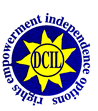 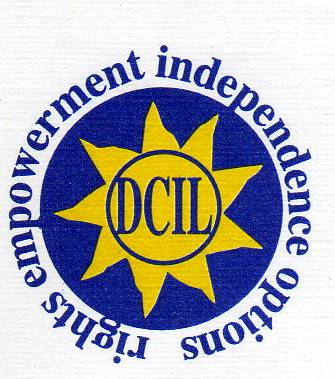 Ballymacool House, Ballymacool, Letterkenny, Co. Donegal    074 912 8945 Fax: 074 912 8589 Email: dcil@donegalcil.com NOTE:  This form must be completed and returned to DCIL promptly in the event of any of the following:-Annual leave – 14 days notice required.Sick Leave – For more than two days a doctor’s certificate must accompany form.Special leave – e.g. Funerals, weddings, etc.ALL ABSENCE OF STAFF TO BE RECORDEDP.A. AND LEADER HAVE TO AGREE ON ANNUAL AND SPECIAL LEAVEPA Name:  ______________________________________________________________________Employee No: ___________________________________________________________________Leader’s Name:  _________________________________________________________________Is replacement PA required:  Yes: ____ No: _____Have you organised replacement?  Yes: _____ No: ______ Name: _________________________Signed:  _________________________  	(PA)				Date:  _________________Signed:  _________________________	(Leader) 			Date:  _________________Non-Attendance Form ABSENT FROM:                               TO:Date:  __________                           ___________Number of days / Hrs requested: ____________RETURN TO WORK:Date:  ______________________Reason(s) for non-attendance:          Annual leave   [ ]         Sick Leave  [ ]      *Special Leave [ ]*Provide Details:  __________________________________________________________________Reason(s) for non-attendance:          Annual leave   [ ]         Sick Leave  [ ]      *Special Leave [ ]*Provide Details:  __________________________________________________________________OFFICIAL USE ONLYOFFICIAL USE ONLYReceived on:Doctor’s Cert enclosed  Yes:  ___  No:  ___Replacement Name:(If required) Leave granted:  Yes:  ___ No:  ___Comments:Comments:Signed:  _______________ _________________________                            Date:  ________________Staff Member DCILSigned:  _______________ _________________________                            Date:  ________________Staff Member DCILSigned:  _______________ _________________________                            Date:  ________________DCIL Service & Support OfficerSigned:  _______________ _________________________                            Date:  ________________DCIL Service & Support Officer